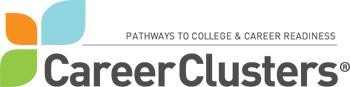 Agriculture, Food & Natural ResourcesAgribusiness SystemsAnimal SystemsEnvironmental Service SystemsFood Products & Processing SystemsNatural Resources SystemsPlant SystemsPower, Structural & Technical Systems Architecture & ConstructionArchitecture & ConstructionConstructionDesign/Pre-ConstructionMaintenance/OperationsArts, A/V Technology & CommunicationsA/V Technology & FilmJournalism & BroadcastingPerforming ArtsPrinting TechnologyTelecommunicationsVisual ArtsBusiness Management & AdministrationAdministrative SupportBusiness Information ManagementGeneral ManagementHuman Resources ManagementOperations ManagementEducation & TrainingAdministration & Administrative SupportProfessional Support ServicesTeaching/TrainingFinanceAccountingBanking ServicesBusiness FinanceInsuranceSecurities & InvestmentsGovernment & Public AdministrationForeign ServiceGovernanceNational SecurityPlanningPublic Management & AdministrationRegulationRevenue & TaxationHealth SciencesBiotechnology Research & DevelopmentDiagnostic ServicesHealth InformaticsSupport ServicesTherapeutic ServicesHospitality & TourismLodgingRecreation, Amusements & AttractionsRestaurants & Food/Beverage ServicesTravel & TourismHuman ServicesConsumer ServicesCounseling & Mental Health ServicesEarly Childhood Development & ServicesFamily & Community ServicesPersonal Care ServicesInformation TechnologyInformation Support & ServicesNetwork SystemsProgramming & Software DevelopmentWeb & Digital CommunicationsLaw, Public Safety, Corrections & SecurityCorrection ServicesEmergency & Fire Management ServicesLaw Enforcement ServicesLegal ServicesSecurity & Protective ServicesManufacturingHealth, Safety & Environmental AssuranceLogistics & Inventory ControlMaintenance, Installation & RepairManufacturing Production Process Dev.ProductionQuality Assurancewww.careertech.org/Career-ClustersMarketingMarketing CommunicationsMarketing ManagementMarketing ResearchMerchandisingProfessional SalesScience, Technology, Engineering & MathematicsEngineering & TechnologyScience & MathematicsTransportation, Distribution & LogisticsFacility & Mobile Equipment MaintenanceHealth, Safety & Environmental ManagementLogistics Planning & Management ServicesSales & ServiceTransportation OperationsTransportation Systems/Infrastructure Planning, Management & RegulationWarehousing & Distribution Center Operations